R and b - co warto wiedzieć o tym gatunku muzycznym?Artykuł poświęcony jest muzyce r and b. Jeśli taka tematyka Cie interesuje, zachęcamy do lektury naszego posta.Muzyka r and bR and b jest to jeden z najpopularniejszych gatunków muzyki rozrywkowej na świecie. Warto wspomnieć o tym, iż r&b czyli Rhythm and blues wywodzi się zarówno z jazzu jak i z bluesa oraz pieśni religijnych. Co ciekawe był to jeden z kilku protoplastów rock and rolla a później nowoczesnego soulu.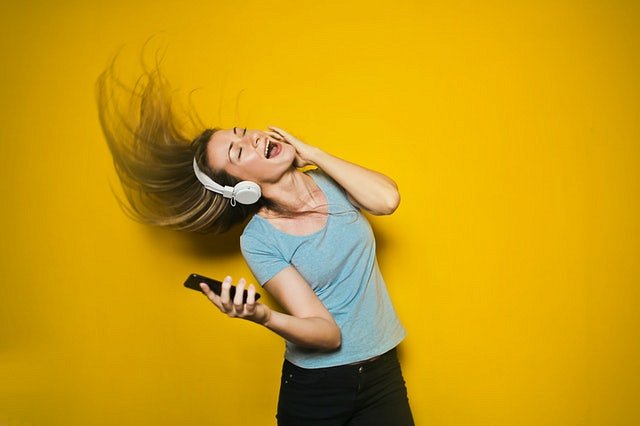 Czym charakteryzuje się muzyka r&b ?Nowoczesna wersja r and b została ukształtowana w latach 30. XX wieku .Uległa wtedy komercjalizacji co ma związek z faktem, iż artyści big bandowi zaczęli tworzyć bardziej wyrazistą muzykę taneczną wykorzystując w ścieżce dźwiękowej między innymi gitary basowe oraz riffy. Według wielu do lat 50 był to głownie gatunek muzyczny tworzony dla czarnoskórych, nie był grany w stacjach radiowych dla białych amerykanów. Z czasem jednak r&b stało się popularnym gatunkiem muzycznym w całych Stanach Zjednoczonych a także w Europie.R and b w ofercie sklepu FanJeśli jesteś fanem muzyki r and b szeroki wybór dyskografii a także czaspism muzycznych czy biografii muzyków tego gatunku znajdziesz w ofercie sklepu internetowego Fan. Sprawdź już dziś!